PROJELERİN BELİRLENMESİ İLE İLGİLİ BİLGİLERGÜNEYDOĞU AVRUPA VE TÜRKİYE’DE MESLEKİ EĞİTİM VE ÖĞRETİM ÖĞRETMEN VE EĞİTİCİLERİNİN SÜREKLİ MESLEKİ GELİŞİMLERİ İÇİN ÖRNEK PROJELERÖzet ve Zaman ÇizelgesiAvrupa Eğitim Vakfı (ETF), Arnavutluk, Bosna Hersek, Makedonya, Kosova, Karadağ, Sırbistan ve Türkiye’de mesleki eğitim ve öğretim öğretmen ve eğiticilerinin Sürekli Mesleki Gelişimlerinin (SMG) planlanması, uygulanması, değerlendirilmesi ve yaygınlaştırılması ile ilgili projeleri belirlemeyi planlamaktadır. Bu örnek projeler, bu konudaki ulusal politikaların uygulanmasına katkıda bulunacak ve politika geliştirme süreçlerine ivme kazandıracaktır.Özet Bilgiler Avrupa Eğitim Vakfı (ETF) Avrupa Birliği’nin merkezi İtalya Torino’da olan bir ajansıdır. Beşeri sermayenin geliştirilmesi ile ilgili AB’nin uzmanlık merkezi olarak ETF, AB’nin dış ilişkiler politikası çerçevesinde, 29 ortak ülkede mesleki eğitim ve öğretim alanındaki reformları ve iş piyasalarını desteklemektedir.Bu proje teklif çağrısı, “Üç yıllık eylem planı: SEET bölgesinde (Arnavutluk, Bosna Hersek, Makedonya, Kosova, Karadağ, Sırbistan ve Türkiye) Mesleki Eğitim ve Öğretim Öğretmen ve Eğiticilerinin Sürekli Mesleki Gelişiminin SMG” bir parçasıdır. Sürekli mesleki gelişim kavramı Avrupa Komisyonu, ETF ve diğer uluslararası kuruluşlar tarafından tüm ülkelerde eğitim ve öğretim sistemlerinin başarısını arttırma konusunda önemli bir strateji olarak belirlenmiştir. Ülkeler eğer yeni müfredatı etkili bir şekilde uygulayacaksa ve verilen eğitim-öğretim hizmetinin öğrencilerin, eğitim alan kişilerin ve işverenlerin ihtiyaçlarına cevap verdiğinden emin olmak istiyorlarsa Sürekli Mesleki Gelişim gereklidir: Öğretmenlerden ve eğitim alan kişilerden her geçen gün artan bir şekilde yeni eğitimbilimlerinden yararlanmaları, yeni yetkinlikler öğretmeleri, çalışma arkadaşlarıyla ve işverenlerle daha yakın çalışmaları ve yeni teknolojileri mümkün olduğu kadar çok kullanmaları beklenmektedir. SMG’nin en etkili biçimleri (örneğin mentörlük/koçluk/danışmanlık, sonuç çıkarma, dijital öğrenme, gözlem ve geri bildirim) ile ilgili yol gösterici uluslararası araştırmalar bulunmaktadır. Avrupa Birliğine üye ülkeler ile Avrupalı ortak ülkeler bağlamında mesleki gelişim Avrupa Komisyonu için yüksek derecede öneme haiz bir politika önceliğidir. Haziran 2015’te Riga’da ilan edilen 2015-2020 Orta Vadeli Göstergelerin biri Mesleki Eğitim ve Öğretim Öğretmen ve Eğiticilerinin Mesleki Gelişimidir. IPA II Programı kapsamında Avrupa Birliği, katılım öncesi durumda olan ülkelerde ve aday ülkelerde mesleki gelişimin iyileştirilmesini desteklemeyi hedeflemektedir1.1.1	SMG için arz ve talebin eşleştirilmesiETF 2015 yılında yedi ülkede mesleki eğitim ve öğretim öğretmen ve eğiticilerinin sürekli mesleki gelişimi ile ilgili arz ve talebin eşleştirilmesini koordine etmiştir. Yapılan çalışma, boşlukları belirlemek ve arz ve talebin daha iyi eşleştirilmesi için politika belirleme süreçlerine ivme kazandırmak amacıyla masa başı araştırma da dahil olmak üzere paydaşlarla mülakatlar ve öğretmen ve eğiticilerin katıldığı bir araştırmayı içermektedir. Bu eşleştirme raporları ETF’in SMG Virtual Platformunda (Sanal Platform) (CTRL+tıklayarak açabilirsiniz) bulunabilir.1.1.2	Bölgesel ve ulusal politika ağı kurmaETF’in amacı öğretmen ve eğiticilerin sürekli mesleki gelişimleri ile ilgili olarak uygulanan politikalardan istifade etme ve politika geliştirmeyi desteklemektir. 12-15 Mart 2015’te Belgrad’da yapılan bir çalışma, politika ve uygulamanın geliştirilmesi, önceliklerin belirlenmesi ve daha kapsamlı bilgi birikimi ve uygulama için fırsatların keşfedilmesi konuları hakkında bilgi paylaşımını desteklemiştir. 2015 yılı sonbahar aylarında eşleştirme çalışmalarından elde edilen bulguların gözden geçirilmesi ve bu bulguların politika geliştirme ve örnek projelere uygunluğunun belirlenmesi amacıyla tüm katılımcı ülkelerde ulusal düzeyde çalıştaylar düzenlenmiştir. Bu çalıştaylarla ilgili ayrıntılı bilgilere ETF’in Sanal Platformundan ulaşılabilir.1.1.3	Örnek projelerETF, 2015-2016’da SEET bölgesinde hibe ve uzmanlık desteği ile desteklediği yedi örnek proje belirlemiştir. Bu projelerle ilgili modüller, materyaller ve devam eden raporlama süreci ile ilgili ayrıntılı bilgilere ETF’in Sanal Platformundan ulaşılabilir.Bu örnek projeler SMG politikalarının ulusal ve bölgesel düzeylerde uygulanmasına ivme kazandıracak ve uygun olan yerlerde bu projelerin tekrarlanmasını veya yaygınlaşmasını teşvik edecektir. Bu örnek projelerde yapılan çalışmalar mesleki topluluklar tarafından yaygınlaştırılacak ve her bir proje değerlendirilecektir.Amaçlar ve beklenen çıktılar 1.2.1  AmaçlarETF mevcut projelerin yanı sıra aşağıda verilen ve her bir proje tarafından yerine getirilmesi gereken amaçlara katkıda bulunacak 7 adet örnek proje belirlemeyi planlamaktadır:Mesleki Eğitim ve Öğretim (MEÖ) öğretmen ve eğiticilerinin Sürekli Mesleki Gelişimleri (SMG) ile ilgili ulusal politikaların uygulanmasını desteklemek ve bu politikalara ivme kazandırmak,Kurumların ve bireylerin, Mesleki Eğitim ve Öğretim (MEÖ) öğretmen ve eğiticilerine yüksek kaliteli Sürekli Mesleki Gelişim imkânları sunma kapasitelerini geliştirmek,Sürekli Mesleki Gelişimi destekleyen uygulayıcı/pratisyen ağları oluşturmak,Sürekli Mesleki Gelişime katkı sağlayan kurumlar/kuruluşlar arasında ortaklık kurmak,Sürekli Mesleki Gelişim alanındaki başarılı girişimlerin aynılarının tekrarlanmasını veya bunların çoğaltılmasını desteklemek,Avrupa Eğitim Vakfı, yukarıda bahsedilen hedeflere ulaşabilmek için çok çeşitli projelerin yapılabileceğini kabul etmektedir. Bunlardan bazılarına aşağıdakiler örnek verilebilir:Mesleki Eğitim ve Öğretim (MEÖ) öğretmenlerinin gözlemlenmesi ve gelişimleri için öğretmenlerin ve mentörlerin (danışman) yetiştirilmesi,Mesleki Eğitim ve Öğretim (MEÖ) öğretmenlerinin desteklenmesi için mentörlerin veya e-mentörlerin yetiştirilmesi,Belirli meslek alanlarında veya sektörlerde (yiyecek içecek hizmetleri, sıhhi tesisat vb. gibi) uzmanlaşma üzerine eğitime odaklanan mesleki gelişim,Sürekli Mesleki Gelişim için modül tasarımı, örneğin, öğretmen ve eğiticilerin meslek standartlarının uygulanması desteklemek amacıyla,Müfredat geliştirme veya öğretim materyalleri, ders planları geliştirmek amacıyla okul tabanlı veya sektör tabanlı takımlar halinde çalışacak öğretmenlerin yetiştirilmesi,İşletmelerle çalışacak öğretmen ve eğiticilerin yetiştirilmesi veya bunların işyeri ve iş uygulamaları bilgilerinin güncellenmesi,Yeni eğitimbilimleri ile eğitim, örneğin proje çalışması, dijital ve işyeri tabanlı yaklaşımlar,Mesleki gelişim başarılarının daha fazla tanınması, örneğin akreditasyon,Mesleki eğitim ve öğretim okulları dışında da mesleki gelişimin desteklenmesi, örneğin eğitim merkezlerinde veya şirketlerde.1.2.2	ÇıktılarBeklenen çıktı(lar) projenin tasarımına göre çeşitli şekillerde olabilir. Her bir proje Ek A’da verilen şablon kullanılarak ilgili çıktıları belirtmelidir. Bununla birlikte, bu çıktılar aşağıdaki çıktı türlerinden bir veya daha fazlasını içerebilir:Sürekli Mesleki Gelişimi destekleyecek araçlar veya rehberlik faaliyetleri. Örneğin, kılavuzlar, kalite kriterleri gibi.Mesleki eğitim ve öğretim öğretmenleri ve eğiticileri veya öğretmen eğiticileri veya eğitici eğitmenleri için Sürekli Mesleki Gelişim (SMG) faaliyetleri, örneğin, a okulu/okulları tarafından b kurumundaki/alanındaki öğretmenlere x saat sürekli mesleki gelişim verilmesi.SMG için öğrenme kazanımları hedefleyen modüller ve programlar, bunların yanı sıra, bu kazanımların ve ilgili materyallerin dağıtımı/yaygınlaştırılması için ilgili planlar,Sürekli Mesleki Gelişimin sistematik olarak sağlanmasını destekleyecek araçlar, örneğin, öğretim programlarının veya bu programları sunanların başvurularıyla birlikte akredite edilmesi ile ilgili kriterler ve işlemler, örneğin, x kurum/kuruluşu tarafından verilen y programlarının akredite edilmesi,SMG alanında iyi uygulama örneklerinin geliştirilmesine, paylaşılmasına, denenmesine ve uyarlanmasına imkân sağlayacak ağlar veya toplantılar (Mesleki eğitim ve öğretim öğretmenleri ve eğiticileri, öğretmen eğiticileri, eğiticiler ve eğitici eğitmenleri için), örneğin, belirli bir meslek sektöründe çalışan öğretmenler, eğiticiler ve eğitmenler için pedagojik ve mesleki becerilerini güncellemelerini sağlayacak bir dizi çalıştay veya konferans düzenlenmesi.Sürdürülebilirliği desteklemek amacıyla, proje tekliflerinde, mümkün olan yerlerde, proje süresi içerisinde sonuçlanacak çıktılar ile takip eden 12 ay içerisinde sonuçlanacak çıktılar belirtilmelidir.İstenen projeler ve ilgili faaliyetlerYedi farklı ülkede uygulanmak üzere ETF projeler belirleyecektir. ETF her bir ülkede 2017 yılında uygulanacak yedi projeyi 2016 yılı içerisinde seçmeyi planlamaktadır.Bir ülke ile ilgili olarak bir kurum/kuruluş bir veya birden fazla alternatif proje sunabilir – ki bu durumda birden fazla proje başvurusu yapılmalıdır. Ayrıca birden fazla ülke için proje başvurusu yapmak veya bir ortaklıkla bağlantılı olan ulusal bir örnek projeyi başka bir ülke ile ilgili bir proje ile ilişkilendirmek mümkündür. Buna ek olarak ETF ihale süreci yoluyla ‘Örnek Proje Destek Ortağı’ rolünü üstlenmek üzere bir kurum/kuruluş belirleyecektir – bu kurum/kuruluş aşağıdaki faaliyetleri yerine getiren ve aşağıdaki göstergeleri sunan örnek proje ekiplerini yönetecek ve bu ekiplere destek sağlayacaktır:Faaliyetler: 2017 yılı Ocak ayı içerisinde faaliyetlerin başlama hazırlıklarında örnek projelerin ve iletişim planlarının geliştirilmesinde önemli aktörlerle birlikte hareket edilmesi,Proje lideri ve ortak kurum/kuruluşlardan diğer ana aktörler ile düzenli bağlantı kurarak proje çıktıları ve faaliyetlerinin başarılı bir şekilde teslim edilmesini sağlamak için ETF ile işbirliği içerisinde örnek projelerin uygulanmasının, izlenmesinin ve değerlendirilmesinin desteklenmesi,ETF ile müzakere edilen ve mutabık kalınan belirlenmiş ihtiyaçlara göre örnek projelerdeki önemli aktörlerin kapasitelerinin geliştirilmesi,ETF’in sanal platformunun ve diğer uygun medyanın kullanımı yoluyla örnek projelerin çıktılarının, elde edilen deneyimlerin ve iyi uygulama örneklerinin yayılmasıGöstergelerÖrnek projelerin önemli aktörleri ile mutabık kalınarak yedi örnek projenin tamamı için bir iletişim planını da içeren proje planları,Arnavutluk, Bosna Hersek, Makedonya, Kosova, Karadağ, Sırbistan ve Türkiye’de yapılan örnek projelerin uygulanması ile ilgili olarak Avrupa Eğitim Vakfı’na (ETF) aylık rapor verilmesi (e-posta, telefon ve/veya Skype ile)Her bir proje için proje web sitesinde ve ETF web sitesinde aylık güncellemeler, örneğin, faaliyetlerin tanımları ile çıktılar, fotoğraflar, dokümanlar vb.Her bir örnek projenin değerlendirilmesi ile ilgili nihai rapor. Bu rapor, uygulama, politika sürecine geri bildirim ve projenin çoğaltılması ile ilgili fırsatlar hakkında öğrenme imkânlarını belirleyecek kısa bir örnek olay incelemesini içeren işlem ve etkileri tanımlayacaktır.Örnek projelerden edinilen bilgi ve deneyimlerin yaygınlaştırılmasına yardımcı olmak için 2 günlük bir konferansa katkıda bulunma.1.3.1	Faaliyetler Başvurularda gerçekleştirilecek faaliyetler ortaya konulmalı ve ilgili yararlanıcılar ile çıktılar belirtilmelidir (Bkz. Ek A2, Bölüm 7). Faaliyetlerin tanımlanmasında zaman çizelgesi de gösterilmelidir.Örnek projelerin kapsamıProjenin başlangıç aşaması 2016 yılı Ekim ayından Aralık ayına kadar sürecektir. Uygulanma aşaması 2017 yılı Ocak ayında başlayacak ve 2017 yılı Aralık ayına kadar devam edecektir. Projenin süresi boyunca yaygınlaştırma devam edecektir.Projenin kapsamı uygun olan şablonda (Ek A) tanımlanacaktır. Bu kapsam aşağıdakileri düzenleyecektir:Proje teklifini sunan kurum/kuruluşlar ile ilgili detaylı bilgiler,Ortaklar ile ilgili ayrıntılı bilgiler (Projeden doğrudan sorumlu olan kurum/kuruluşların yanı sıra),Yararlanıcılar ile ilgili detaylı bilgiler, örneğin, öğretmenlerin ve/veya okulların veya eğiticilerin veya bu hizmeti sunanların sayısı ve özellikleri,Zamanlama ve katılımı da içerecek şekilde planlanan faaliyetler ile ilgili detaylı bilgiler.Tüm örnek projeler için özel zorunluluklar1.5.1 PolitikaÖrnek projelerin, mesleki eğitim ve öğretim öğretmen ve eğiticileri ile ilgili ulusal politikalar ile uyumlu olması ve bu politikaların uygulanmasını destekleyici nitelikte olması bir zorunluluktur. Örnek projelerden edinilen bilgi ve deneyimlerin politika geliştirme çalışmalarına geri bildirim sağlaması arzu edilen bir durumdur. Örneğin, projenin değerlendirilmesi ile politika önerileri ortaya konabilir, politikalar denenebilir veya mevcut stratejilerin teyit edilmesine olanak sağlanabilir.Politikalar ile tutarlılık, ilgili politika belgelerine atıfta bulunularak ve uygun ortaklardan destek mektupları alınarak kanıtlanabilir. Uygun ortaklar arasında okul müdürleri, öğretmen örgütleri veya diğer sosyal ortaklar sayılabilir. Destek mektubu Ek B’de verildiği şekliyle standart olarak teslim edilmelidir.1.5.2	DeğerlendirmeETF’in Örnek Proje Destekleme Ortağı değerlendirme ile ilgili tavsiyelerde bulunacaktır. Örnek Proje Destekleme Ortağı ile birlikte proje teklifinin teslim edilmesiyle edinilen yararları değerlendirmek ve görüşmelere bir zemin oluşturmak için geçici bir değerlendirme yöntemi gereklidir (Ek A, 9). Bu yöntem projeye uygun hale getirilecektir, bununla birlikte, bu yöntemin hedeflenen yararlanıcıların ya tümünden ya da bir örnekleminden kanıt içermesi ve mümkünse, ana hatlarıyla bir tür değerlendirme içermesi beklenmektedir.1.5.3	Yaygınlaştırma – Mesleki AğlarProjeden edinilen bilgi ve deneyimlerin nasıl yaygınlaştırılacağı ile ilgili ayrıntılı bilgilere yer verilmelidir (Ek A, 10): yaygınlaştırma faaliyetlerinin hedef kitlesinin hangi uygulayıcılar olduğu, bunlara nasıl ulaşılacağı, kaç bireye veya kurum/kuruluşa ulaşılmasının hedeflendiği, hangi dil(ler)de ve ne tür medya kullanılarak yaygınlaştırmanın yapılacağı belirtilecektir.Yaygınlaştırma faaliyetleri arasında online (çevrimiçi) web platformu da bulunacaktır. Bu platform ya ETF’in platformu ya da başka bir platform (ya da her ikisi) olacaktır. Yaygınlaştırma faaliyetlerinde projeden elde edilen çıktılar paylaşılacak ve diğer mesleki eğitim ve öğretim öğretmen, eğitici veya eğitmenlerinin projeye ilgi duymaları sağlanacaktır. Yaygınlaştırma yöntemleri arasında bloglar, tartışma forumları ile haber ve yorumlar bulunabilir. Bazı durumlarda taslak araçların, yöntemlerin ya da belgelerin paylaşılması uygun olabilir. Sürekli mesleki gelişim konusunda 2017 yılı içerisinde düzenlenecek ulusal düzeyde bir etkinlik ile, ilgili paydaşlara projenin çıktıları ile ilgili geri bildirimde bulunulması beklenmektedir.Yaygınlaştırma faaliyetleri arasında diğer etkinlikler de yer alabilir, örneğin, mevcut ağlara, başka toplantılara katkıda bulunma ya da diğer kurumlarla bilgi paylaşımı, örneğin mesleki eğitim ve öğretim veren okullar.Yaygınlaştırma ve iletişim ile ilgili olarak ETF’in Örnek Proje Destekleme Ortağı tarafından destek verilecektir.1.5.4	OrtaklıkSMG alanında kurumlar arası ortaklıkların arttırılması daha iyi yaklaşımların geliştirilmesine ve daha başarılı uygulamaların yapılmasına imkân sağlayabilir. Projelerde birkaç ortak olduğu durumlarda, bu projelerde hangi ortakların katkıda bulunacağı, birlikte nasıl çalışacakları belirtilmeli ve ortakların birlikte çalışmaya hazır olduklarına dair mektuplar sunulmalıdır.1.5.5 Katma Değer (İsteğe bağlı)ETF belirli projelerin mantıken tüm projelerden beklenemeyecek bazı katma değerler sağlamasının mümkün olduğunu kabul etmektedir. Katma değere örnek olarak şunlar verilebilir:Özellikle ihmal edilen belirli bir grup mesleki eğitim ve öğretim öğretmen veya eğiticilerinin ihtiyaçlarına hitap etme,Mesleki eğitim ve öğretim öğretmen ve eğiticilerinin kendi mesleki gelişimleri konusunda çok daha büyük sorumluluklar almaları konusunda onları güçlendirme,Yeni teknolojilerden veya süreçlerden yararlanma, örneğin, dijital video, e-öğrenme,SMG ile mesleki eğitim ve öğretim alanında meydana gelen diğer ulusal değişimler arasında ilişki kurma, örneğin, müfredatta veya değerlendirme yöntemlerinde meydana gelen gelişmeler veya değişen kurumsal sorumluluklar,Gelecekte işbirliği yapma kabiliyetlerini geliştirecek şekilde SMG alanındaki önemli paydaşları işbirliğine dayalı bir etkinlikte bir araya getirme, bu önemli paydaşlara mesleki eğitim ve öğretim okulları, SMG hizmeti veren kurum/kuruluşlar, sanayi temsilcileri örnek olarak verilebilir.Proje birden fazla ülkeyi içeren veya iki ülke ile ilgili proje tekliflerini bir araya getiren ortaklıkları ve çıktıları öngörmektedir.  Örnek projelerin seçimi ile ilgili kriterlerAşağıdaki kriterler örnek proje başvurularının belirlenmesinde kullanılacaktır:Proje, hedeflenen ülkede mesleki eğitim ve öğretim öğretmen ve eğiticilerinin Sürekli Mesleki Gelişimi (SMG) ile ilgili ulusal politikaları uygulamakta veya desteklemektedir. Projenin amaçları ve yöntemleri ulusal politikalar ile uyumludur.Teklif edilen çıktılar ve faaliyetler hedeflenen ülkedeki mevcut ihtiyaçlar, uygulamalar ve ilgili kurumların iyi anlaşıldığını gösteren kanıtlar ile delillendirilmiştir.Proje, kurum/kuruluşların ve bireylerin mesleki eğitim ve öğretim öğretmen ve eğiticilerinin sürekli mesleki gelişimlerini tasarlama, yayma, yönetme ya da sürekli mesleki gelişim faaliyetlerinden yararlanma kabiliyetlerini geliştirecektir ve gelecekte bu kabiliyetleri başkalarının da paylaşma potansiyeli bulunmaktadır.Projede uygun bir değerlendirme yöntemi bulunmaktadır.Projede uygun bir yaygınlaştırma yöntemi bulunmaktadır.Verilecek destek Örnek projeler ve uzmanlarla ilgili daha fazla bilgiye ETF’in SMG topluluğunun web sitesinden ulaşılabilir: https://connections.etf.europa.eu/communities/community/cpd (CTRL+tıklayarak açabilirsiniz)Başvuruda bulunmak isteyenlerin ulusal düzeyde mesleki eğitim ve öğretim kurum/kuruluşlarla ve hali hazırda örnek proje uygulayan kurum/kuruluşlarla bağlantıya geçmesi tavsiye edilir. (Türkiye’de 2016 yılı içerisinde “Improving Technical Drawing Skills of VET Teachers- Mesleki Eğitim ve Öğretim Öğretmenlerinin Teknik Çizim Becerilerinin Geliştirilmesi” başlıklı örnek proje uygulanmaktadır. Bu proje Akdeniz Üniversitesi Eğitim Fakültesi ve Antalya İl Milli Eğitim Müdürlüğü ortaklığı ile gerçekleştirilmektedir. Projenin web sitesine buradan ulaşabilirsiniz:http://www.ted-vet.net/ Seçim işleminden sonra, projelerin süresi boyunca, ETF’in Örnek Proje Destekleme Ortağı ve doğrudan ETF tarafından rehberlik ve danışmanlık desteği verilecektir.Hangi kurum/kuruluşlar proje hazırlayabilir?Proje hazırlayacak kurum/kuruluşların hedeflenen ülkede sürekli mesleki gelişimi iyileştirme ve destekleme bilgi ve deneyimlerine sahip olacağı öngörülmektedir. Bu kurum/kuruluşlar mesleki eğitim ve öğretim veren okullar, ulusal, bölgesel veya yerel kamu kurumları, yükseköğretim kurumları, eğitim hizmeti veren bağımsız kuruluşlar, şirketler, meslek örgütleri veya sivil toplum örgütleri olabilir. Başvuruda bulunacak kurum/kuruluşların tamamlayıcı beceriler ve bakış açılarının (örneğin sürekli mesleki gelişim hizmeti sunanlar ile bu hizmetten yararlananların) bir araya getirilmesine ve daha geniş kapsamlı benimsenmeye olanak sağlayacak ortaklıkları göz önünde bulundurmaları teşvik edilmektedir.  Seçilen projelere uzmanlık desteği ve/veya finansal destek sağlanmasıBir projenin seçilmiş olması başvuru sahibine ETF tarafından finansal destek sağlanacağı veya mali kaynakların aktarılacağı anlamına gelmeyecektir. ETF her bir duruma göre projeyi nasıl destekleyeceğine karar verecektir. Bu kararı verirken ETF, elinde bulunan imkânlar ile düzenleyici çerçevesini göz önüne alacaktır.EklerEk A: Örnek proje şablonuEk B: Politika ile ilgili destek mektubu şablonuEk C: Ortaklardan alınacak destek mektubu şablonuBaşvurunun teslim edilmesi Başvurunuzu lütfen ETF’in web sitesinde verilen başvuru formu ve eklerini kullanarak yapınız ve başvurunuzu e-posta yoluyla 04 Kasım 2016 Cuma günü mesai bitimine kadar CPDproposals@etf.europa.eu adresine gönderiniz. Eğer uzmanlarımızdan biriyle ortak proje yapmak isterseniz yine bu e-posta adresinden bizimle irtibata geçebilirsiniz.Proje başvuru belgelerinin indirileceği adres (CTRL+tıklayarak açabilirsiniz):https://connections.etf.europa.eu/wikis/home?lang=en-gb#!/wiki/W5d6783a44efb_4f07_b375_e897124cc465/page/Demonstration%20Projects Özet ve zaman çizelgesiÖzet ve zaman çizelgesiProje başlığıMesleki Eğitim ve Öğretim Öğretmen ve Eğiticilerinin Sürekli Mesleki Gelişimleri (SMG) İçin Örnek Projeler– Faz 2Proje başvuru belgelerinin son teslim tarihi4 Kasım 2016Başvuru belgelerinin indirileceği adreshttps://connections.etf.europa.eu/wikis/home?lang=en-gb#!/wiki/W5d6783a44efb_4f07_b375_e897124cc465/page/Demonstration%20Projects (CTRL+tıklayarak açabilirsiniz)Başvuru belgelerinin doldurulduktan sonra gönderileceği e-posta adresiCPDproposals@etf.europa.eu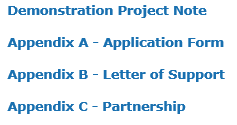 Bu belgenin (Şu anda okuduğunuz belgenin) İngilizcesiEk A – Başvuru FormuEk B – Destek MektubuEk C – Ortaklık Mektubu